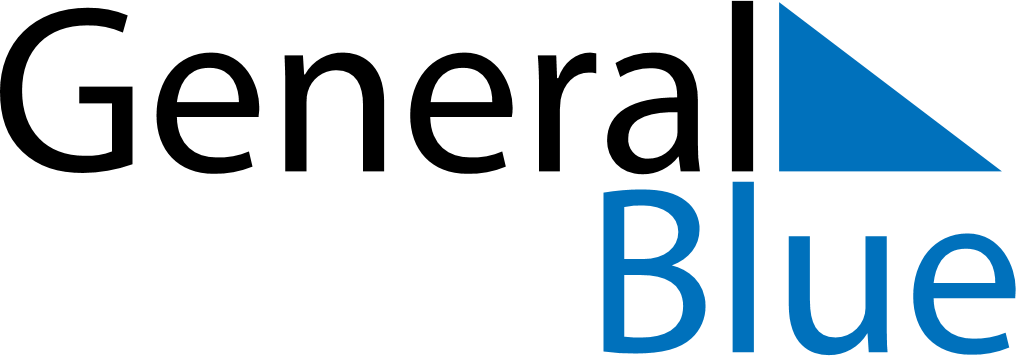 July 2024July 2024July 2024July 2024July 2024July 2024Venaria Reale, Piedmont, ItalyVenaria Reale, Piedmont, ItalyVenaria Reale, Piedmont, ItalyVenaria Reale, Piedmont, ItalyVenaria Reale, Piedmont, ItalyVenaria Reale, Piedmont, ItalySunday Monday Tuesday Wednesday Thursday Friday Saturday 1 2 3 4 5 6 Sunrise: 5:46 AM Sunset: 9:20 PM Daylight: 15 hours and 34 minutes. Sunrise: 5:46 AM Sunset: 9:20 PM Daylight: 15 hours and 33 minutes. Sunrise: 5:47 AM Sunset: 9:20 PM Daylight: 15 hours and 32 minutes. Sunrise: 5:48 AM Sunset: 9:19 PM Daylight: 15 hours and 31 minutes. Sunrise: 5:48 AM Sunset: 9:19 PM Daylight: 15 hours and 30 minutes. Sunrise: 5:49 AM Sunset: 9:19 PM Daylight: 15 hours and 29 minutes. 7 8 9 10 11 12 13 Sunrise: 5:50 AM Sunset: 9:18 PM Daylight: 15 hours and 28 minutes. Sunrise: 5:50 AM Sunset: 9:18 PM Daylight: 15 hours and 27 minutes. Sunrise: 5:51 AM Sunset: 9:17 PM Daylight: 15 hours and 26 minutes. Sunrise: 5:52 AM Sunset: 9:17 PM Daylight: 15 hours and 24 minutes. Sunrise: 5:53 AM Sunset: 9:16 PM Daylight: 15 hours and 23 minutes. Sunrise: 5:54 AM Sunset: 9:16 PM Daylight: 15 hours and 21 minutes. Sunrise: 5:55 AM Sunset: 9:15 PM Daylight: 15 hours and 20 minutes. 14 15 16 17 18 19 20 Sunrise: 5:55 AM Sunset: 9:14 PM Daylight: 15 hours and 18 minutes. Sunrise: 5:56 AM Sunset: 9:14 PM Daylight: 15 hours and 17 minutes. Sunrise: 5:57 AM Sunset: 9:13 PM Daylight: 15 hours and 15 minutes. Sunrise: 5:58 AM Sunset: 9:12 PM Daylight: 15 hours and 13 minutes. Sunrise: 5:59 AM Sunset: 9:11 PM Daylight: 15 hours and 12 minutes. Sunrise: 6:00 AM Sunset: 9:10 PM Daylight: 15 hours and 10 minutes. Sunrise: 6:01 AM Sunset: 9:10 PM Daylight: 15 hours and 8 minutes. 21 22 23 24 25 26 27 Sunrise: 6:02 AM Sunset: 9:09 PM Daylight: 15 hours and 6 minutes. Sunrise: 6:03 AM Sunset: 9:08 PM Daylight: 15 hours and 4 minutes. Sunrise: 6:04 AM Sunset: 9:07 PM Daylight: 15 hours and 2 minutes. Sunrise: 6:05 AM Sunset: 9:06 PM Daylight: 15 hours and 0 minutes. Sunrise: 6:06 AM Sunset: 9:05 PM Daylight: 14 hours and 58 minutes. Sunrise: 6:07 AM Sunset: 9:04 PM Daylight: 14 hours and 56 minutes. Sunrise: 6:09 AM Sunset: 9:03 PM Daylight: 14 hours and 53 minutes. 28 29 30 31 Sunrise: 6:10 AM Sunset: 9:01 PM Daylight: 14 hours and 51 minutes. Sunrise: 6:11 AM Sunset: 9:00 PM Daylight: 14 hours and 49 minutes. Sunrise: 6:12 AM Sunset: 8:59 PM Daylight: 14 hours and 47 minutes. Sunrise: 6:13 AM Sunset: 8:58 PM Daylight: 14 hours and 44 minutes. 